关于举办第六届跨境电商专业能力大赛的通知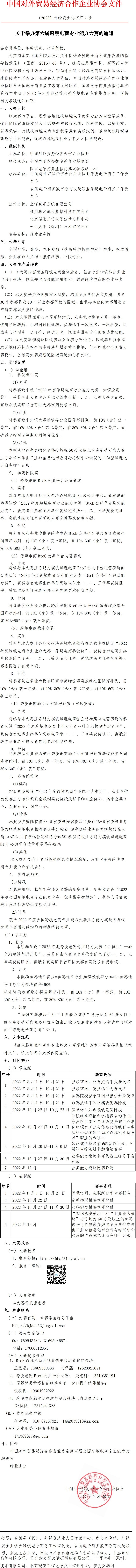 